IX ОТКРЫТЫЙ РЕГИОНАЛЬНЫЙ ЧЕМПИОНАТ «МОЛОДЫЕ ПРОФЕССИОНАЛЫ» (WORLDSKILLS RUSSIA) КРАСНОЯРСКОГО КРАЯ - 2021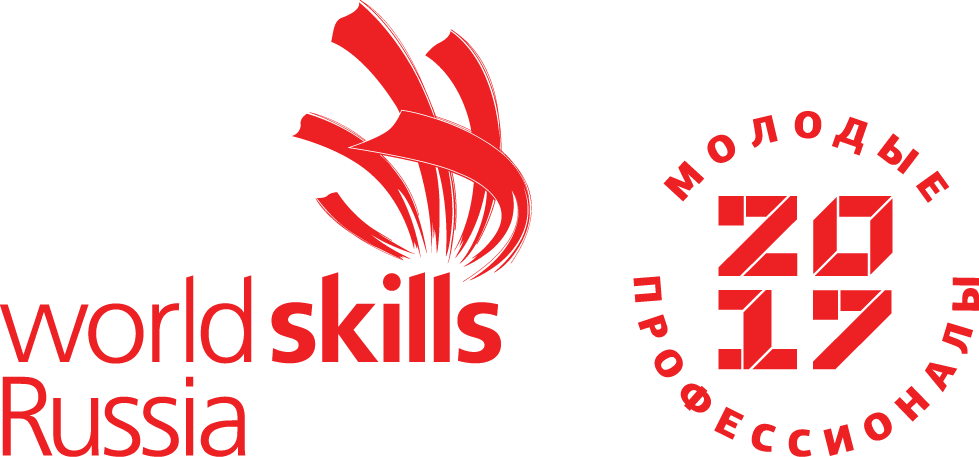 ПЛАН ЗАСТРОЙКИ КОМПЕТЕНЦИИR75 «Управление фронтальным погрузчиком»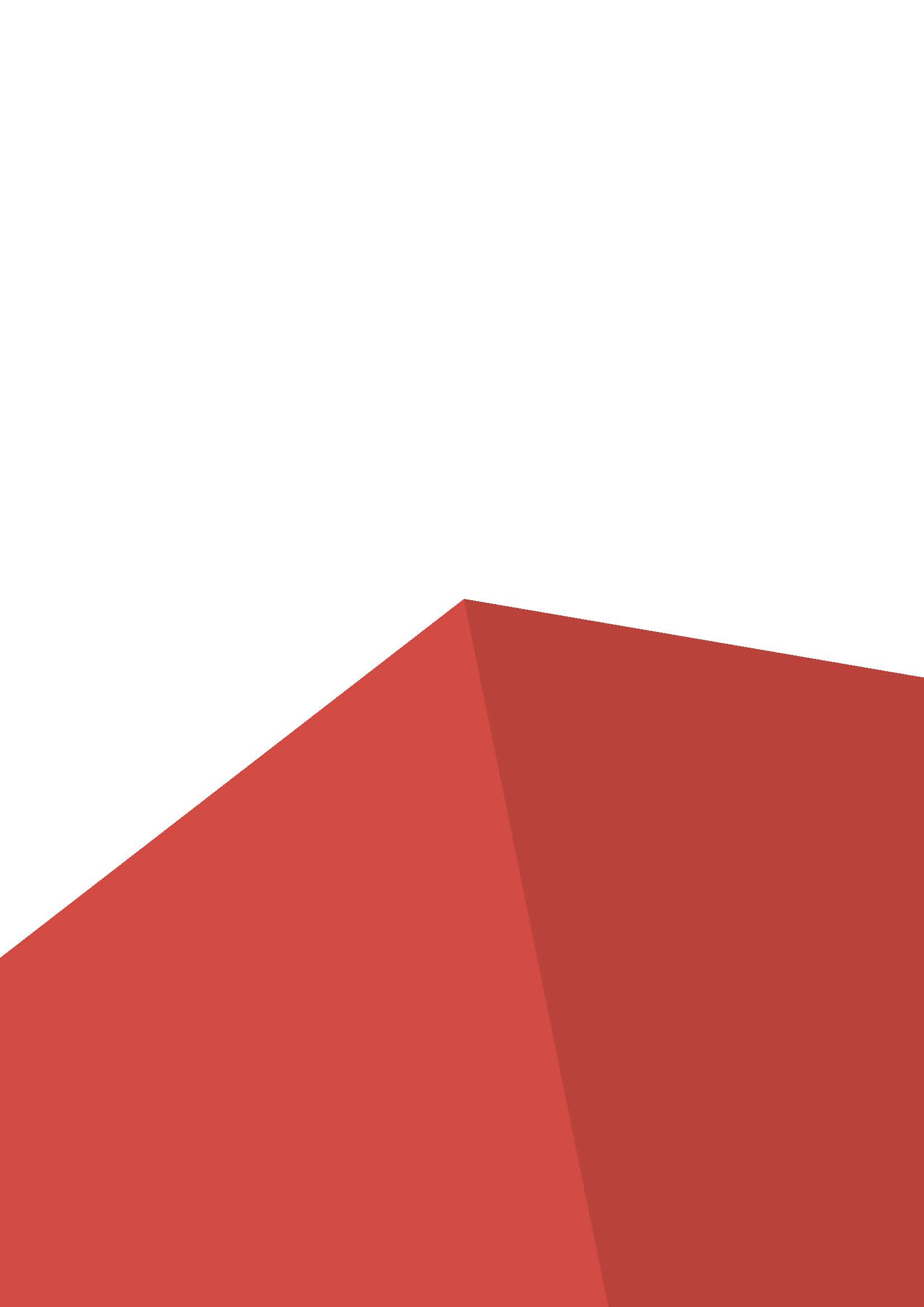 Примерный план застройки компетенции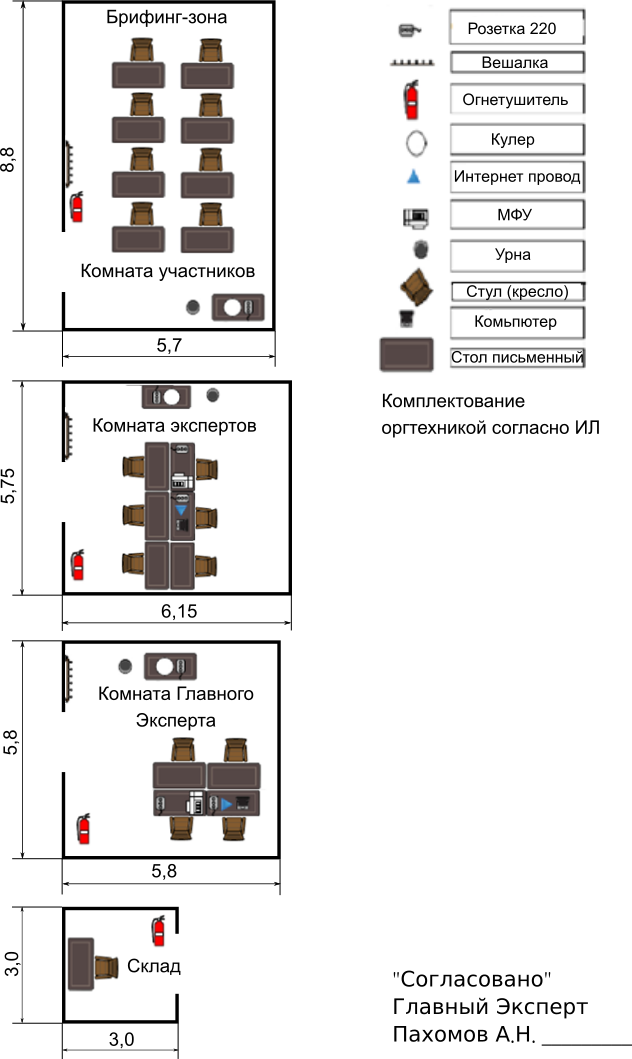 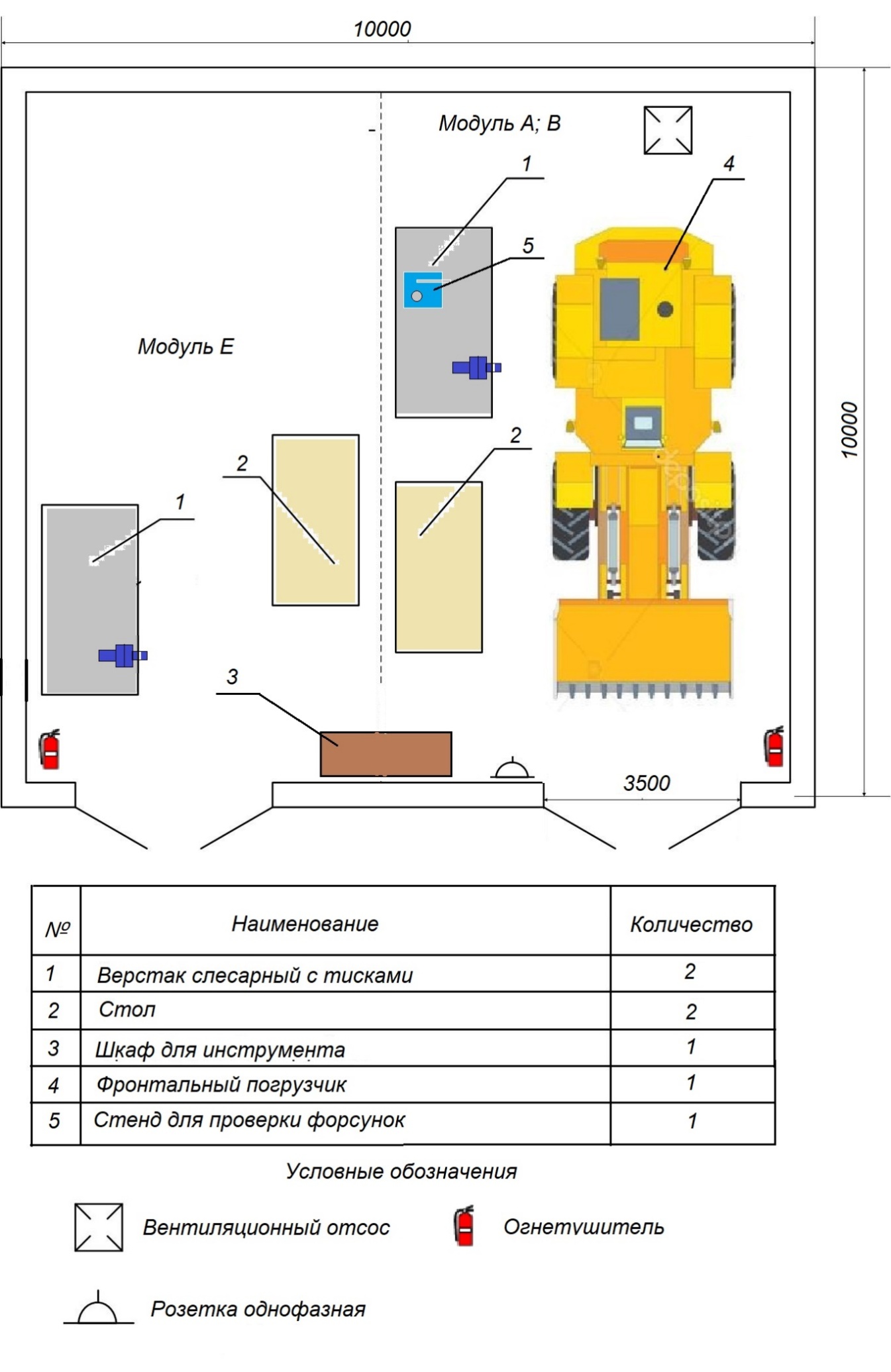 «Согласовано»Главный ЭкспертПахомов А.Н.___________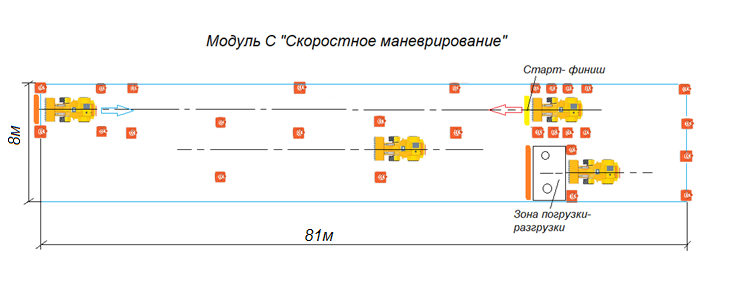 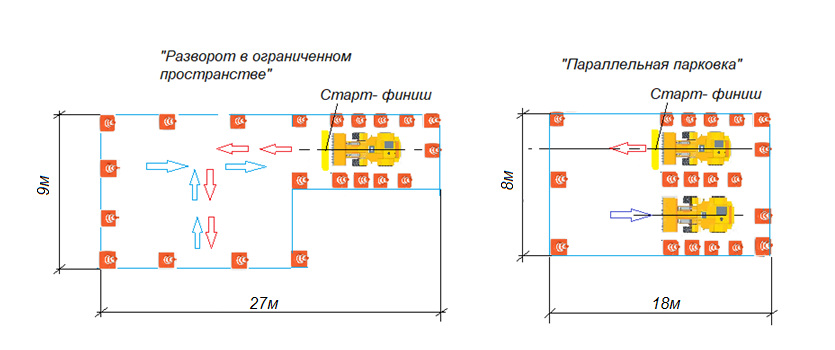 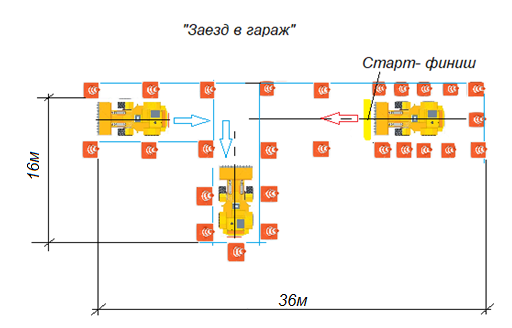 «Согласовано»Главный ЭкспертПахомов А.Н.___________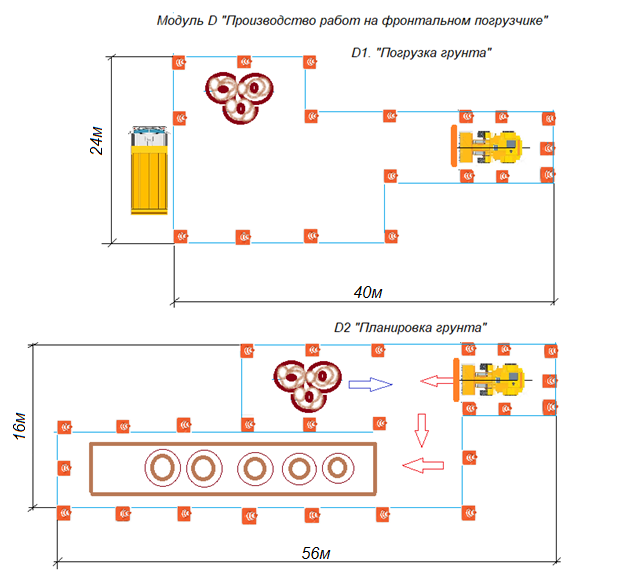 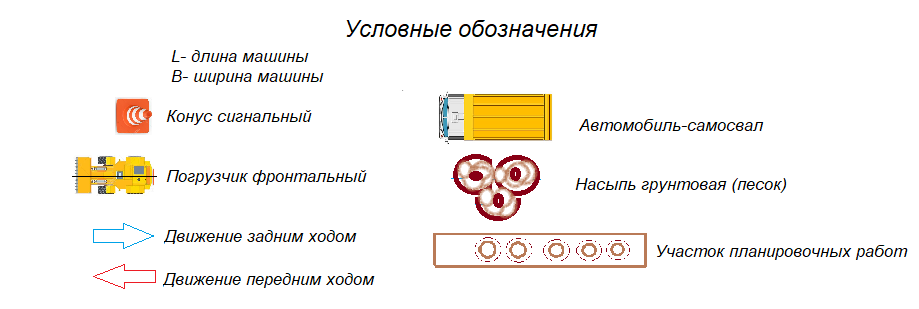 «Согласовано»Главный ЭкспертПахомов А.Н.___________